 Zał. nr 3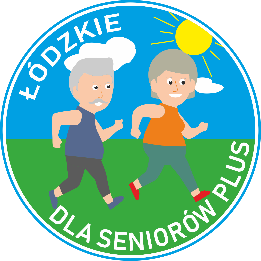                                                                                                            …………………………, dnia ……………2023 r.Oświadczenie uczestnika zajęć Projektu 
„ŁÓDZKIE DLA SENIORÓW PLUS”Imię i nazwisko uczestnika zajęć  ………………………………………………………………………Data urodzenia uczestnika zajęć ………………………………………………………………………Miejsce zamieszkania uczestnika zajęć ………………………………………………………………Adres e-mail. . . . . . . . . . . . . . . . . . . . . .  nr telefonu . . . . . . . . . . . . . . . . . . . . . . . . . . . . . . . . . .Oświadczam, że mój obecny stan zdrowia pozwala mi na wzięcie udziału w zajęciach sportowo rekreacyjnych organizowanych w ramach Projektu „ŁÓDZKIE DLA SENIORÓW PLUS” przez Łódzką Federację Sportu, 
w okresie od dnia . . . . . . . . . . . . . . . . . . . . . . . . . . . . . . . . . .  oraz że biorę udział w wymienionym Projekcie dobrowolnie i na własną odpowiedzialność.Jednocześnie oświadczam, że zapoznałam/zapoznałem* się z treścią regulaminów Projektu „ŁÓDZKIE DLA SENIORÓW PLUS” i w pełni akceptuję zapisy w nim zawarte, ze szczególnym uwzględnieniem zasad oraz zaleceń 
w tym zaleceń prowadzącego zajęcia, wpływających na moje zdrowie i bezpieczeństwo w czasie realizacji zajęć...........................................................................................                                                                                               (data i czytelny podpis)Zgodnie z art.6 ust.1 lit. a ogólnego rozporządzenia o ochronie danych osobowych z dnia 27 kwietnia 2016 r. wyrażam zgodę na przetwarzanie moich danych osobowych wizerunkowych w celu  budowania pozytywnego obrazu Łódzkiej Federacji Sportu z siedzibą                     w Łodzi przy ul. Harcmistrza Aleksandra Kamińskiego 7.  przestrzeni publicznej i w mediach...........................................................................................                                                                                               (data i czytelny podpis)Zgodnie z art. 13 Rozporządzenia Parlamentu Europejskiego i Rady (UE) w sprawie ochrony osób fizycznych w związku z przetwarzaniem danych osobowych  z dnia 27 kwietnia 2016 r informuje się, iż:1) Administratorem Pani/Pana danych osobowych jest Łódzka Federacja Sportu z siedzibą w Łodzi przy ul.  Harcmistrza Aleksandra Kamińskiego 7.2) Pani/Pana dane osobowe przetwarzane będą  przez Łódzką Federację Sportu  na podstawie art. 6 ust.1 lit. e) Rozporządzenia w celu realizacji  zadań statutowych w zakresie organizacji przedsięwzięć  sportowych, imprez sportowych i programów / projektów lub w oparciu o prawnie uzasadniony interes administratora na podstawie art. 6 ust. 1 lit. f) Rozporządzenia.3) Pani/Pana dane przetwarzane będą przez okres uczestnictwa w programie / projekcie lub przedsięwzięciu sportowym lub przez okres wynikający                          z prawnie uzasadnionego interesu administratora.4) Dokumenty finansowe zawierające Pani/Pana osobowe przetwarzane będą przez okres 6 lat zgodnie z ustawą o rachunkowości i ustawą Ordynacja podatkowa.5) Odbiorcami Pani/Pana danych będą  podmioty uprawnione do ich otrzymywania na podstawie przepisów prawa, podmioty  współorganizujące                             lub zlecające organizację  przedsięwzięć sportowych lub programów / projektów.6) Ma Pani/Pan  prawo żądać od administratora dostępu do swoich danych osobowych, prawo do ich sprostowania, usunięcia lub ograniczenia przetwarzania, prawo do cofnięcia zgody w dowolnym momencie, bez wpływu na zgodność z prawem przetwarzania, którego dokonano na podstawie zgody przed jej cofnięciem,  jeżeli przetwarzanie odbywa się na podstawie zgody.7) Ma Pani/Pan prawo wniesienia skargi do organu nadzorczego.8) podanie danych osobowych jest dobrowolne ale ich nie podanie w zakresie wymaganym przez administratora uniemożliwić udział w przedsięwzięciu sportowym,  imprezie sportowej  lub programie.9) Pani/Pana dane nie będą poddane procesowi zautomatyzowanego podejmowania decyzji (profilowania). 10) Pani/Pana dane nie będą przetwarzane w innym  celu niż ten, w jakim zostały zebrane.Klauzula informacyjna, dotycząca przetwarzania danych osobowych znajduje się na stronie Łódzkiej Federacji Sportu –                       http://www.federacjalodz.org.pl/ w zakładce- RODO. 